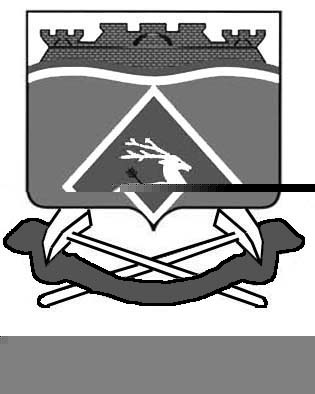 РОССИЙСКАЯ ФЕДЕРАЦИЯРОСТОВСКАЯ ОБЛАСТЬМУНИЦИПАЛЬНОЕ ОБРАЗОВАНИЕ «ГРУШЕВО-ДУБОВСКОЕ СЕЛЬСКОЕ ПОСЕЛЕНИЕ»АДМИНИСТРАЦИЯ  ГРУШЕВО-ДУБОВСКОГО СЕЛЬСКОГО ПОСЕЛЕНИЯ    ПОСТАНОВЛЕНИЕ16 марта 2022 года № 22х. Грушевка                  В соответствии с бюджетным законодательством Российской Федерации, во исполнении Постановления Администрации Грушево-Дубовского сельского поселения от 21.03.2018г. № 25 «Об утверждении Порядка разработки, реализации и оценки эффективности муниципальных программ Грушево-Дубовского сельского поселения»:ПОСТАНОВЛЯЮ:         1. Утвердить отчет о финансировании и освоении проводимых программных мероприятий по муниципальной программе «Управление муниципальным имуществом» согласно приложения №1 к настоящему постановлению.         2. Настоящее постановление вступает в силу с момента подписания и подлежит официальному опубликованию.         3. Контроль за выполнением постановления оставляю за собой.Глава Администрации  Грушево-Дубовского сельского поселения                                             Никулин И.В.Верно:Ведущий специалист                                                                 Калашникова Л.Н.Приложение № 1к Постановлению АдминистрацииГрушево-Дубовского сельского поселенияот 16 марта 2022 года № 22ОТЧЕТО ФИНАНСИРОВАНИИ И ОСВОЕНИИ ПРОВОДИМЫХ ПРОГРАММНЫХ МЕРОПРИЯТИЙ МУНИЦИПАЛЬНОЙ ПРОГРАММЫ ЗА 2021 ГОД«Управление муниципальным имуществом»по состоянию на «01» января 2022 годаСведения о достижении значений показателей (индикаторов)Сведенияо степени выполнения основных мероприятий муниципальной программыСведения  об использовании местного бюджета, областного бюджета, федерального бюджета и внебюджетных источников на реализацию муниципальной программы «Управление муниципальным имуществом»      за 2021 год    .Меры по реализации программы.В связи с необходимостью корректировки разделов программы, объемов финансирования программных мероприятий и в связи с изменением срока реализации программы в течение 2021 финансового года вносились изменения в муниципальную программу Грушево-Дубовского сельского поселения «Управление муниципальным имуществом», в соответствии с постановлениями Администрации Грушево-Дубовского сельского поселения:- от 19.03.2021 № 22 «О внесении изменений в постановление Администрации Грушево-Дубовского сельского поселения от 30.11.2018 № 112 «Об утверждении муниципальной программы Грушево-Дубовского сельского поселения «Управление муниципальным имуществом»;- от 23.11.2021 № 79 «О внесении изменений в постановление Администрации Грушево-Дубовского сельского поселения от 30.11.2018 № 112 «Об утверждении муниципальной программы Грушево-Дубовского сельского поселения «Управление муниципальным имуществом»;- от 27.12.2021 № 96 «О внесении изменений в постановление Администрации Грушево-Дубовского сельского поселения от 30.11.2018 № 112 «Об утверждении муниципальной программы Грушево-Дубовского сельского поселения «Управление муниципальным имуществом»;Ведущий специалист                                                                                                                                            Калашникова Л.Н.Об утверждении отчета о финансировании и освоении проводимых программных мероприятий муниципальной программы Грушево-Дубовского сельского поселения «Управление муниципальным имуществом» за 2021 год№ п/пПоказатель     
 (индикатор)    
 (наименование)Ед.измеренияЗначения показателей (индикаторов) 
муниципальной программы,     
подпрограммы муниципальной    
программыЗначения показателей (индикаторов) 
муниципальной программы,     
подпрограммы муниципальной    
программыЗначения показателей (индикаторов) 
муниципальной программы,     
подпрограммы муниципальной    
программыОбоснование отклонений  
 значений показателя    
 (индикатора) на конец   
 отчетного года       
(при наличии)№ п/пПоказатель     
 (индикатор)    
 (наименование)Ед.измерениягод,      
предшествующий отчетномуотчетный годотчетный годОбоснование отклонений  
 значений показателя    
 (индикатора) на конец   
 отчетного года       
(при наличии)№ п/пПоказатель     
 (индикатор)    
 (наименование)Ед.измерениягод,      
предшествующий отчетномупланфактОбоснование отклонений  
 значений показателя    
 (индикатора) на конец   
 отчетного года       
(при наличии)1234567Муниципальная программа «Управление муниципальным имуществом»Муниципальная программа «Управление муниципальным имуществом»Муниципальная программа «Управление муниципальным имуществом»Муниципальная программа «Управление муниципальным имуществом»Муниципальная программа «Управление муниципальным имуществом»Муниципальная программа «Управление муниципальным имуществом»Муниципальная программа «Управление муниципальным имуществом»1.Доходы от сдачи в аренду, имущества находящегося в муниципальной собственностипроцентов1001001002Осуществление государственной регистрации права муниципальной собственности на объекты недвижимого имуществапроцентов-1001003.Доходы от арендной платы за земельные участки, находящиеся в муниципальной собственностипроцентов100100100№ п/пНаименование основного мероприятия подпрограммы, мероприятия ведомственной целевой программыОтветственный исполнитель(ФИО)Плановый срокПлановый срокФактический срокФактический срокРезультатыРезультатыПроблемы, возникшие в ходе реализации мероприятия№ п/пНаименование основного мероприятия подпрограммы, мероприятия ведомственной целевой программыОтветственный исполнитель(ФИО)начала реализацииокончания реализацииначала реализацииокончания реализациизапланированные (тыс. руб.)достигнутые(тыс. руб.)Проблемы, возникшие в ходе реализации мероприятия12345678910Муниципальная программа «Управление муниципальным имуществом»Муниципальная программа «Управление муниципальным имуществом»Муниципальная программа «Управление муниципальным имуществом»Муниципальная программа «Управление муниципальным имуществом»Муниципальная программа «Управление муниципальным имуществом»Муниципальная программа «Управление муниципальным имуществом»Муниципальная программа «Управление муниципальным имуществом»Муниципальная программа «Управление муниципальным имуществом»Муниципальная программа «Управление муниципальным имуществом»Муниципальная программа «Управление муниципальным имуществом»Подпрограмма 1. " Повышение эффективности управления муниципальным имуществом "Подпрограмма 1. " Повышение эффективности управления муниципальным имуществом "Подпрограмма 1. " Повышение эффективности управления муниципальным имуществом "Подпрограмма 1. " Повышение эффективности управления муниципальным имуществом "Подпрограмма 1. " Повышение эффективности управления муниципальным имуществом "Подпрограмма 1. " Повышение эффективности управления муниципальным имуществом "Подпрограмма 1. " Повышение эффективности управления муниципальным имуществом "Подпрограмма 1. " Повышение эффективности управления муниципальным имуществом "Подпрограмма 1. " Повышение эффективности управления муниципальным имуществом "Подпрограмма 1. " Повышение эффективности управления муниципальным имуществом "Основные мероприятия1.1Изготовление технической документации на объекты недвижимого имущества (технические планы и технические паспорта)Тесля Ф.Н.01.01.202131.12.202101.01.202131.12.202165,064,11.2Оценка рыночной стоимости объектов недвижимого и движимого имущества муниципальной собственностиТесля Ф.Н.01.01.202131.12.202101.01.202131.12.20210,00,0Подпрограмма 3. " Землеустройство "Подпрограмма 3. " Землеустройство "Подпрограмма 3. " Землеустройство "Подпрограмма 3. " Землеустройство "Подпрограмма 3. " Землеустройство "Подпрограмма 3. " Землеустройство "Подпрограмма 3. " Землеустройство "Подпрограмма 3. " Землеустройство "Подпрограмма 3. " Землеустройство "Подпрограмма 3. " Землеустройство "Основные мероприятия2.1Подготовка документов, содержащих необходимые сведения для осуществления государственного кадастрового учета земельных участковТесля Ф.Н.01.01.202131.12.202101.01.202131.12.2021148,6113,42.2Оценка рыночной стоимости земельных участковТесля Ф.Н.01.01.202131.12.202101.01.202131.12.20215,05,0СтатусНаименование муниципальной программы, подпрограммы муниципальной программы,основного мероприятия, мероприятия ВЦПИсточники финансированияОбъем расходов, предусмотренных муниципальной программой 
(тыс. руб.)Фактические 
расходы (тыс. руб.)12345Муниципальная
программа      «Управление муниципальным имуществом»всего                 218,6182,5Муниципальная
программа      «Управление муниципальным имуществом»областной бюджет    0,00,0Муниципальная
программа      «Управление муниципальным имуществом»бюджет района0,00,0Муниципальная
программа      «Управление муниципальным имуществом»местный бюджет 218,6182,5Муниципальная
программа      «Управление муниципальным имуществом»внебюджетные источники0,00,0Подпрограмма 1" Повышение эффективности управления муниципальным имуществом "всего                 65,064,1Подпрограмма 1" Повышение эффективности управления муниципальным имуществом "областной бюджет    0,00,0Подпрограмма 1" Повышение эффективности управления муниципальным имуществом "бюджет района0,00,0Подпрограмма 1" Повышение эффективности управления муниципальным имуществом "местный бюджет 65,064,1Подпрограмма 1" Повышение эффективности управления муниципальным имуществом "внебюджетные источники0,00,0Основное мероприятие 1.1Изготовление технической документации на объекты недвижимого имущества (технические планы и технические паспорта)всего                 65,064,1Основное мероприятие 1.1Изготовление технической документации на объекты недвижимого имущества (технические планы и технические паспорта)областной бюджет    0,00,0Основное мероприятие 1.1Изготовление технической документации на объекты недвижимого имущества (технические планы и технические паспорта)бюджет района0,00,0Основное мероприятие 1.1Изготовление технической документации на объекты недвижимого имущества (технические планы и технические паспорта)местный бюджет 65,064,1Основное мероприятие 1.1Изготовление технической документации на объекты недвижимого имущества (технические планы и технические паспорта)внебюджетные источники0,00,0Основное мероприятие 1.2Оценка рыночной стоимости объектов недвижимого и движимого имущества муниципальной собственностивсего                 0,00,0Основное мероприятие 1.2Оценка рыночной стоимости объектов недвижимого и движимого имущества муниципальной собственностиобластной бюджет    0,00,0Основное мероприятие 1.2Оценка рыночной стоимости объектов недвижимого и движимого имущества муниципальной собственностибюджет района0,00,0Основное мероприятие 1.2Оценка рыночной стоимости объектов недвижимого и движимого имущества муниципальной собственностиместный бюджет 0,00,0Основное мероприятие 1.2Оценка рыночной стоимости объектов недвижимого и движимого имущества муниципальной собственностивнебюджетные источники0,00,0Подпрограмма 2" Землеустройство "всего                 153,6118,4Подпрограмма 2" Землеустройство "областной бюджет    0,00,0Подпрограмма 2" Землеустройство "бюджет района0,00,0Подпрограмма 2" Землеустройство "местный бюджет 153,6118,4Подпрограмма 2" Землеустройство "внебюджетные источники0,00,0Основное мероприятие 2.1Подготовка документов, содержащих необходимые сведения для осуществления государственного кадастрового учета земельных участковвсего                 148,6113,4Основное мероприятие 2.1Подготовка документов, содержащих необходимые сведения для осуществления государственного кадастрового учета земельных участковобластной бюджет    0,00,0Основное мероприятие 2.1Подготовка документов, содержащих необходимые сведения для осуществления государственного кадастрового учета земельных участковбюджет района0,00,0Основное мероприятие 2.1Подготовка документов, содержащих необходимые сведения для осуществления государственного кадастрового учета земельных участковместный бюджет 148,6113,4Основное мероприятие 2.1Подготовка документов, содержащих необходимые сведения для осуществления государственного кадастрового учета земельных участковвнебюджетные источники0,00,0Основное мероприятие 2.2Оценка рыночной стоимости земельных участковвсего                 5,05,0Основное мероприятие 2.2Оценка рыночной стоимости земельных участковобластной бюджет    0,00,0Основное мероприятие 2.2Оценка рыночной стоимости земельных участковбюджет района0,00,0Основное мероприятие 2.2Оценка рыночной стоимости земельных участковместный бюджет 5,05,0Основное мероприятие 2.2Оценка рыночной стоимости земельных участковвнебюджетные источники0,00,0